Настоящая инструкция по охране труда (технике безопасности) для обучающихся о правилах поведения при плавании в открытом водоеме разработана с учетом условий в МБУ ДО ЦТТДиЮ «Технопарк» городского округа город Нефтекамск Республики Башкортостан (далее – Технопарк).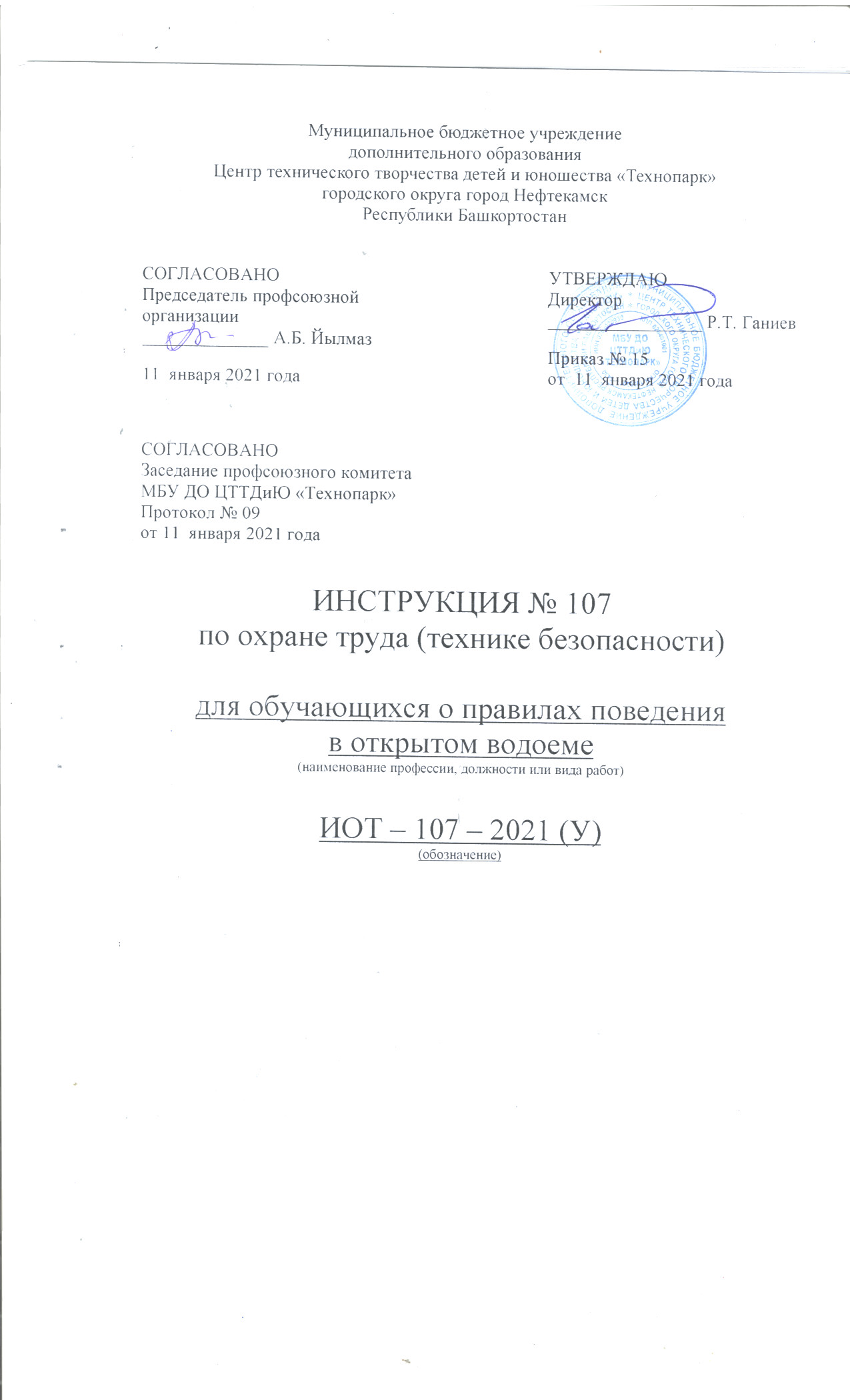 1.Общие требования безопасности1.1. К занятиям по плаванию допускаются дети дошкольного возраста и обучающиеся с 1-го класса, прошедшие инструктаж по охране труда, медицинский осмотр и не имеющие противопоказаний по состоянию здоровья.1.2. При проведении занятий по плаванию соблюдать правила поведения, расписание учебных занятий, установленные режимы занятий и отдыха.1.3. При проведении занятий по плаванию возможно воздействие на обучающихся следующих опасных факторов:- травмы и утопление при прыжках в воду головой вниз при недостаточной глубине воды и при необследованном дне водоема;- купание сразу после приема пищи или большой физической нагрузки;- утопления при купании в естественных водоемах не в специально отведенных, не оборудованных и не отвечающим санитарным требованиям местах.1.4. При проведении занятий по плаванию должны быть подготовлены средства для спасания утопающих, а также медаптечка с набором необходимых перевязочных средств для оказания первой помощи при травмах.1.5. При несчастном случае пострадавший или очевидец несчастного случая обязан немедленно сообщить педагогу, который должен оказать первую помощь пострадавшему и сообщить об этом администрации Технопарка1.6. В процессе занятий обучающиеся должны соблюдать порядок проведения учебных занятий.1.7. Обучающиеся, допустившие невыполнение или нарушение инструкции по охране труда, привлекаются к ответственности и со всеми обучающимися проводится внеплановый инструктаж по охране труда.2. Требования безопасности перед началом занятий2.1. Надеть купальный костюм (плавки) и на голову плавательную шапочку.2.2. Убедиться в том, что температура воды не ниже установленной нормы.2.3. Сделать перерыв между приемом пищи и купанием не менее 45-50 мин.2.4. При купании в естественном водоеме оборудовать специально отведенное для этого место, подготовить спасательные средства (спасательные круги, веревки, шесты, спасательные лодки и т.д.).2.5. Сделать разминку, выполнив несколько легких упражнений.3. Требования безопасности во время занятий3.1. Входить в воду только с разрешения педагога и во время купания не стоять без движений.3.2. Внимательно слушать и выполнять все команды и сигналы педагога.3.3. Не прыгать в воду головой вниз при недостаточной глубине воды. при необследованном дне водоема и при нахождении вблизи других пловцов.3.4. Не оставаться при нырянии долго под водой.3.5. Не купаться более 30 мин. если же вода холодная, то не более 5-6 мин.3.6. При купании в естественном водоеме не заплывать за установленные знаки ограждения водного бассейна (буйки), не купаться на больше волне, не подплывать близко к моторным лодкам, пароходам, баржам и пр. плавательным средствам.4. Требования безопасности в аварийных ситуациях4.1. Почувствовав озноб, быстро выйти из воды и растереться сухим полотенцем.4.2. При судорогах не теряться, стараться держаться на воде и позвать на помощь.4.3. При утоплении немедленно сделать пострадавшему искусственное дыхание до восстановления самостоятельного дыхания, при необходимости отправить пострадавшего в ближайшее лечебное учреждение и сообщить об этом администрации Технопарка.4.4. При получении травмы оказать первую помощь пострадавшем при необходимости отправить его в ближайшее лечебное учреждение сообщить об этом администрации Технопарка.5. Требования безопасности по окончании занятий5.1. Выйдя из воды, вытереться полотенцем насухо и сразу же одеться.5.2. При низкой температуре после купания, чтобы согреться, проделать несколько легких гимнастических упражнений.5.3. Проверить по списку наличие всех обучающихся.Инструкцию составил:Педагог-организатор						                           Н.Я. Нагимов